MATEMATIKA DOMÁCÍ  ÚKOLY   11.5.-15.5.2020PROCVIČOVÁNÍ   NÁSOBILEK   , DĚLENÍ  6PO 11.5.   -   Zopakuj si  zpaměti  všechny  násobky  čísel 2,3,4,5,6 ,                      Násobky  máš  umět   z p a m ě t i  !!  Když neumíš –docvičuj si je.  ÚT  12.5. -   Opakuj  si  násobilku pomocí  tabulky  násobků  nebo na kartičkách .                     Přikládám typy příkladů –vyber si ,opiš si je do cvičného sešitu nebo vytiskni a procvičuj….ST  13.5.  -  nauč se vyslovit  slova…..  NEJBLÍŽE  MENŠÍ  NÁSOBEK  ČÍSLA ….  Pamatuješ ?                    minulý týden jsme  se s tím setkali v uč. str. 9 cv. 6      	       Vyhledej nejblíže menší násobek 6 k číslu 10 …..je  to …..                     Vyhledej nejblíže menší násobek 6 k číslu 31  …..je  to ……                    Vyhledej nejblíže menší násobek 6 k číslu  38   …..je  to ……                                                                                         /   ÚT  12.5.  /  →ČT  14.5. – DĚLENÍ 6  uč. str. 11 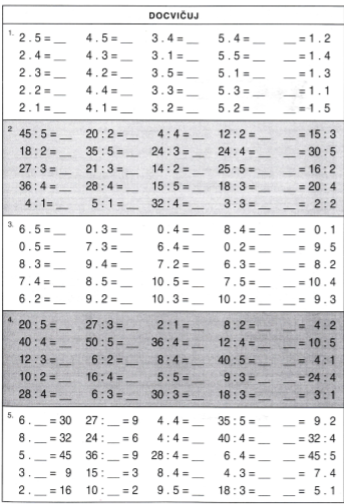                     cv. 2, 4 , 5    PÁ  15.5. – uč. 12 cv. 2,4Dobrovolné : uč. 11/3  +  12/ 1,5,6   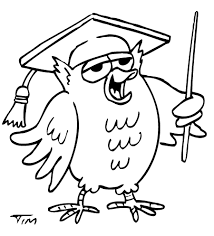 